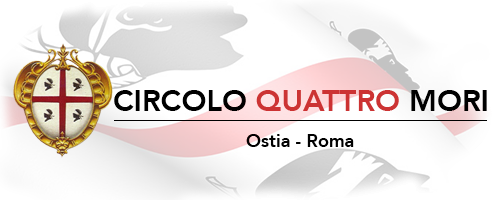 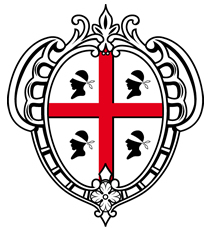 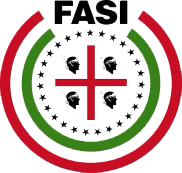 Circolo Culturale  Quattro Mori di OstiaAssociazione di Promozione Sociale e CulturalePRESENTALA SARDEGNA GUSTA L’ARTEVenerdi 10 novembre  alle ore 20.00Via delle Baleari 85 – 00121 Ostia – RomaAPERICENA IN MUSICA: Presentazione “ LIBRO BE HAPPY  Storie di Alveari, Miele, Apiculture”                                                          
Programma:Presentazione del Libro di Barbara Bonoli Romagnoli ,Progetto di  Patrizia Salis Responsabile Gruppo Donne, Presenta Linda PiuIntermezzo musicale  Jazz  a cura di  Giammy Sax CaboniApericena: gnocchetti casu furriau, dolce Nettare degli dei «Abbamele», bicchiere di vino Solo su prenotazione Enzo Pisano 3802190479  Contributo  8,00 euro 